 Sdružení obcí, měst a dalších právnických osob Čechy nad zlato 		20. 6. 2014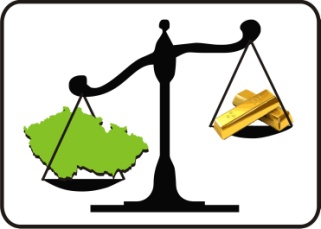 

    TISKOVÁ ZPRÁVA

Senátoři podpořili petici proti průzkumu a těžbě zlata Senátoři projednali 19. června při své dvaadvacáté schůzi petici žádající zastavení aktivit vedoucích k povolení průzkumu a těžby zlata v České republice. Petici podepsalo 13.265 lidí. Senátoři se shodli na tom, že vzhledem k tuzemské potřebě zlata, cenám zlata, a zejména vzhledem k význačným negativním vlivům těžby na životní prostředí není těžba zlata na území České republiky žádoucí.Jednání v Senátu Parlamentu ČR se zúčastnila Bohuslava Bernardová, starostka Kašperských Hor, kde petice v loňském roce vznikla. Přítomni byli také starosta Hartmanic Jiří Jukl, pánové Jindřich Ešner a Oldřich Slováček z občanského sdružení Šumava nad zlato a v neposlední řadě také starostka Hvožďan na Příbramsku Markéta Balková. Ta je místopředsedkyní Sdružení obcí, měst a dalších právnických osob Čechy nad zlato, mezi jehož šestadvacet členů patří  i sdružení Brdy nad zlato, sdružení Veselý vrch, Svaz ochránců přírody, obce a města, z nichž největším je Příbram. Petici začali lidé podepisovat v červnu 2013 v Kašperských Horách, kde dvě firmy žádají o stanovení tří různých průzkumných území pro vyhledávání a průzkum ložisek nerostů, z nichž je možno průmyslově vyrábět kovy (zlato a wolfram). K petici se postupně připojili lidé z celé země. V České republice je celkem 15 žádostí na uvedený průzkum. Nejznámějšími z nich jsou právě Kašperské Hory a dále Vacíkov a Mokrsko na Příbramsku. 
„Petice s 13.265 podpisy byla 28. ledna 2014 předána panu senátorovi Marcelu Chládkovi, který v tu dobu byl předsedou Výboru pro vzdělávání, vědu, kulturu, lidská práva a petice Senátu PČR. Tato petice byla projednána 19. června v Senátu, v době hlasování bylo přítomno 34 senátorek a senátorů, z nichž petici podpořilo 30, proti ní nebyl nikdo,“ sdělila starostka Kašperských Hor Bohuslava Bernardová. Jak už bylo uvedeno, senátoři se shodli na tom, že vzhledem k tuzemské potřebě zlata, cenám zlata, a zejména vzhledem k význačným negativním vlivům těžby na životní prostředí, není těžba zlata na území ČR žádoucí. Současná vláda se ve svém Programovém prohlášení zavázala, že neumožní další průzkum a následnou těžbu zlata. Projednávání petice byli přítomni i náměstek ministra životního prostředí Vladimír Dolejský a náměstek ministra průmyslu a obchodu Jiří Koliba. 

Sdružení obcí, měst a dalších právnických osob Čechy nad zlato vzniklo v roce 1996 a bylo vytvořeno za účelem ochrany životního prostředí v oblastech ohrožených průzkumem ložisek a těžbou zlata. Hlavním úspěchem bylo ve spolupráci s dalšími subjekty prosazení zákazu kyanizace při loužení nerostů do tehdejší legislativy. 
Kontakty: 
předseda sdružení Čechy nad zlato Ing. Josef Vondrášek - 777 750 324místopředsedkyně sdružení Čechy nad zlato Markéta Balková - 724 705 685